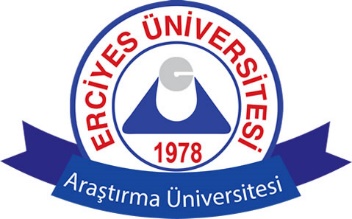 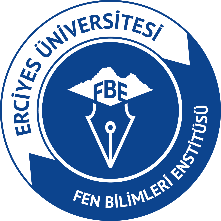 FEN BİLİMLERİ ENSTİTÜSÜ MÜDÜRLÜĞÜNE	Erciyes Üniversitesi Fen Bilimleri Enstitüsünde emekli öğretim üyesi olarak 2547 sayılı Kanun’un 31. Maddesi gereğince görevlendirilmem durumunda aşağıda yer alan kurallara uymayı kabul ediyor, bilgilerimin doğruluğunu onaylıyorum. Unvan, Ad Soyad İmza                5510 sayılı Sosyal Sigortalar ve Genel Sağlık Sigortası Kanunu gereği, ders saati ücreti karşılığı ödenen ücretten sigorta prim kesintisi yapılabilmesi için aşağıda belirtilen seçeneklerden uygun olan işaretlenmelidir.